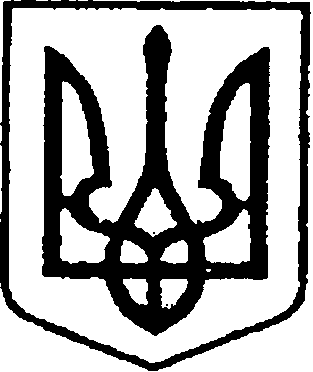 Ніжинська міська радаVІI скликання    Протокол № 59засідання постійної комісії міської ради з    питань соціального захисту населення, освіти, охорони здоров’я, культури, сім’ї та молоді, фізичної культури і спорту                                                                                                            26.06.2019 р.                                                                                                                                                                                                                                                                                                                                                                                                                                                                      Малий зал виконавчого комітетуГоловуючий: Король В. С., голова комісіїЧлени комісії: Смалій К.М., Радченко Н.І., Рябуха В. Г. Відсутні члени комісії: Ігнатюк О.Б., Смаль І. В., Білоусенко М.В.      Присутні: Ворона Д.П. - начальник відділу з питань інвестиційної діяльності та розвитку інфраструктури;Дзюба С.П. -  заступник міського голови з питань діяльності виконавчих органів ради;Доля О.В. - начальник відділу з питань організації діяльності міської ради та її виконавчого комітету;Коростиленко Ю.О. – юрисконсульт управління освіти;Лисенко А.В. - т.в.о. начальника відділу у справах сім’ї та молоді;Пономаренко Н.О. – заступник начальника управління освіти;Бублик Т.В. – директор ЗОШ  І-ІІ ст.№14;Матях Л.А. - директор ЗОШ І-ІІІ ст. №2;Філоненко Т.Г. – представник Ніжинського пологового будинку   ВИСТУПИЛИ:        Король В.С. повідомив про те, що на засідання комісії прибуло                              4 депутати і запропонував засідання розпочати.      За – 4. Засідання комісії розпочато.    ВИСТУПИЛИ:        Король В.С., голова комісії, озвучив порядок денний засідання.  За порядок денний – 4.                                   Порядок денний1. Про затвердження  об'єктів комунальної власності Ніжинської міської  об'єднаної територіальної громади, що перебувають на праві оперативного управління у Комунальному лікувально -  профілактичному закладі «Ніжинський міський пологовий будинок» (ПР №242 від 12.06.2019р.)2. Про затвердження  передавального акта комунального лікувально – профілактичного закладу «Ніжинський міський пологовий будинок» та проведення організаційно – правових заходів, пов’язаних з перетворенням у комунальне некомерційне  підприємство «Ніжинський міський пологовий будинок» Ніжинської міської ради Чернігівської області  (ПР №231 від 10.06.2019)3. Про затвердження Міської цільової програми   «Забезпечення потреб жіночого населення у загальній та спеціалізованій амбулаторно - поліклінічній і стаціонарній допомозі за напрямком «Акушерство та гінекологія» на 2019 рік» (ПР №232 від 10.06.2019)4. Про оцінку майна, що перебуває  на праві оперативного управління у Комунальному лікувально – профілактичному  медичному закладі «Ніжинська міська стоматологічна поліклініка» (ПР №223 від 04.06.2019р.)5. Про виконання міських цільових програм головним розпорядником коштів – Управлінням освіти Ніжинської міської ради Чернігівської області                    за 2018 рік (ПР №173   від 26.04.2019р.)6. Про ліквідацію Кунашівського закладу загальної середньої освіти І ступеня Ніжинської міської ради Чернігівської області (ПР №171 від 25.04.2019р.)7. Про перейменування Ніжинської загальноосвітньої школи І-ІІІ ступенів               №2 Ніжинської міської ради Чернігівської області  (ПР №162 від 17.04.2019р.)8. Про перейменування Ніжинської загальноосвітньої школи І-ІІ ступенів            №14 Ніжинської міської ради Чернігівської області  (ПР №172 від 25.04.2019р.)9. Про  затвердження Міської цільової програми  національно-патріотичного виховання дітей та молоді Ніжинської міської об’єднаної територіальної громади на 2018-2020 роки, затвердженої рішенням Ніжинської міської ради VII скликання від 21 грудня 2018 року № 5-34/2017 «Про затвердження бюджетних програм місцевого значення на 2017 рік» (ПР№255 від 19.06.2019)10. Про затвердження Стратегії розвитку Ніжинської міської об’єднаної територіальної громади 2027  (ПР №210 від 24.05.2019р.)11. РІЗНЕРозгляд питань порядку денногоПро затвердження  об'єктів комунальної власності Ніжинської міської  об'єднаної територіальної громади, що перебувають на праві оперативного управління у Комунальному лікувально -  профілактичному закладі «Ніжинський міський пологовий будинок» (ПР №242 від 12.06.2019р.)СЛУХАЛИ:     Філоненко Т.Г.,  представника КЛПЗ «Ніжинський міський пологовий будинок»Ознайомила присутніх зі змістом проекту рішення.ВИРІШИЛИ:Підтримати проект рішення та рекомендувати до  розгляду на сесії міської ради.ГОЛОСУВАЛИ: «за» – 4, «проти» – 0, «утрималися» – 0.       2. Про затвердження  передавального акта комунального лікувально – профілактичного закладу «Ніжинський міський пологовий будинок» та проведення організаційно – правових заходів, пов’язаних з перетворенням у комунальне некомерційне  підприємство «Ніжинський міський пологовий будинок» Ніжинської міської ради Чернігівської області  (ПР №231 від 10.06.2019)СЛУХАЛИ:     Філоненко Т.Г.,  представника КЛПЗ «Ніжинський міський пологовий будинок»Ознайомила присутніх зі змістом проекту рішення.ВИРІШИЛИ:Підтримати проект рішення та рекомендувати до  розгляду на сесії міської ради.ГОЛОСУВАЛИ: «за» – 4, «проти» – 0, «утрималися» – 0.3. Про затвердження Міської цільової програми  «Забезпечення потреб жіночого населення у загальній та спеціалізованій амбулаторно - поліклінічній і стаціонарній допомозі за напрямком «Акушерство та гінекологія» на 2019 рік» (ПР №232 від 10.06.2019) СЛУХАЛИ:     Філоненко Т.Г.,  представника КЛПЗ «Ніжинський міський пологовий будинок»Ознайомила присутніх зі змістом проекту рішення.ВИРІШИЛИ:Підтримати проект рішення та рекомендувати до  розгляду на сесії міської ради.ГОЛОСУВАЛИ: «за» – 4, «проти» – 0, «утрималися» – 0.4. Про оцінку майна, що перебуває  на праві оперативного управління             у Комунальному лікувально – профілактичному  медичному закладі «Ніжинська міська стоматологічна поліклініка» (ПР №223 від 04.06.2019р.)СЛУХАЛИ:Ярошенка В.М.., головного лікаря Комунального лікувально-профілактичного медичному закладу «Ніжинська  міська  стоматологічна поліклініка» Повідомив, що проект рішення дозволить Комунальному лікувально – профілактичному медичному  закладу «Ніжинська міська стоматологічна поліклініка» провести оцінку майна, що закріплене за ним на праві оперативного управління за кошти спеціального фонду поліклініки.	
ВИРІШИЛИ:Підтримати проект рішення та рекомендувати до  розгляду на сесії міської ради.ГОЛОСУВАЛИ: «за» – 4, «проти» – 0, «утрималися» – 0.5. Про виконання міських цільових програм головним розпорядником коштів – Управлінням освіти Ніжинської міської ради Чернігівської області  за 2018 рік (ПР №173   від 26.04.2019р.)СЛУХАЛИ:Пономаренко Н.О., заступника начальника управління освітиОзнайомила присутніх зі звітом про виконання міських цільових програм головним розпорядником коштів – Управлінням освіти Ніжинської міської ради Чернігівської області за 2018 рік. ВИРІШИЛИ:Підтримати проект рішення та рекомендувати до  розгляду на сесії міської ради.ГОЛОСУВАЛИ: «за» – 4, «проти» – 0, «утрималися» – 0.6. Про ліквідацію Кунашівського закладу загальної середньої освіти І ступеня Ніжинської міської ради Чернігівської області (ПР №171 від 25.04.2019р.)СЛУХАЛИ:Пономаренко Н.О.,  заступника начальника управління освітиОзнайомила присутніх з проектом рішення, аргументувала причини його розробки та  зауважила, що прийняття даного рішення сприятиме вирішенню питання щодо надання високоякісних освітніх послуг кожній дитині та дасть можливість зекономити кошти.ВИРІШИЛИ:Підтримати проект рішення та  рекомендувати до  розгляду на сесії міської ради.ГОЛОСУВАЛИ: «за» – 4, «проти» – 0, «утрималися» – 0.7. Про перейменування Ніжинської загальноосвітньої школи І-ІІІ ступенів №2 Ніжинської міської ради Чернігівської області  (ПР №162 від 17.04.2019р.)СЛУХАЛИ:Пономаренко Н.О.,  заступника начальника управління освітиПовідомила, що проект рішення підготовлено Управлінням освіти з ініціативи адміністрації Ніжинської ЗОШ І-ІІІ ст. № 2 (клопотання від 08.04.2019 № 02-10/126) за результатами розгляду даного питання на засіданнях Громадської організації «Піклувальна рада Ніжинської загальноосвітньої школи І-ІІІ ст. № 2 «Порада» (протокол № 2 від 14.03.2019) та педагогічної ради школи (протокол № 17 від 21.03.2019).  Вказаний проект визначає правові, організаційні засади функціонування  Ніжинської гімназії № 2 Ніжинської міської ради Чернігівської області з структурним підрозділом початкова школа – заклад освіти І стулення, виконання покладених завдань, обов’язків та повноважень, які спрямовані  на  розвиток загальної середньої освіти міста. ВИРІШИЛИ:Підтримати проект рішення та  рекомендувати до  розгляду на сесії міської ради.ГОЛОСУВАЛИ: «за» – 4, «проти» – 0, «утрималися» – 0.8. Про перейменування Ніжинської загальноосвітньої школи І-ІІ ступенів            №14 Ніжинської міської ради Чернігівської області  (ПР №172 від 25.04.2019р.)СЛУХАЛИ:Пономаренко Н.О.,  заступника начальника управління освітиПовідомила, що прийняття рішення пов’язано з необхідністю відкриття двох дошкільних груп на загальну кількість – 40 місць, які будуть розміщені в будівлі Ніжинської ЗОШ І-ІІ ст. № 14, що розташована за адресою: місто Ніжин, вул.Шекерогринівська, 52-А. Це надасть змогу задовольняти зростаючі потреби громадян у отриманні дошкільної освіти віддаленого мікрорайонну та розвантажити інші заклади дошкільної освіти міста Ніжина.          Проект рішення визначає правові, організаційні засади функціонування  Ніжинської гімназії № 14 Ніжинської міської ради Чернігівської області з структурними підрозділами: початкова школа – заклад освіти І ступеня, заклад дошкільної освіти, виконання покладених завдань, обов’язків та повноважень, які спрямовані  на  розвиток дошкільної, загальної середньої освіти міста.   ВИРІШИЛИ:Підтримати проект рішення та  рекомендувати до  розгляду на сесії міської ради.ГОЛОСУВАЛИ: «за» – 4, «проти» – 0, «утрималися» – 0.9. Про  затвердження Міської цільової програми  національно-патріотичного виховання дітей та молоді Ніжинської міської об’єднаної територіальної громади на 2018-2020 роки, затвердженої рішенням Ніжинської міської ради VII скликання від 21 грудня 2018 року № 5-34/2017 «Про затвердження бюджетних програм місцевого значення на 2017 рік» (ПР№255 від 19.06.2019)СЛУХАЛИ:Лисенко А.В., т.в.о. начальника відділу у справах сім’ї та молоді.Повідомила, що проект рішення розроблений відповідно до доручення постійної комісії міської ради з питань соціально-економічного розвитку міста, підприємницької діяльності, дерегуляції, фінансів та бюджету (Протокол № 87 від 16.05.2019 р.) розглянувши звернення родини загиблих військовослужбовців в зоні АТО, голови НВП ГО «Єдина родина Чернігівщини» Лупікс В. В. щодо виділення коштів на облаштування та закупівлю необхідного обладнання для музейної кімнати,  листа фінансового управління Ніжинської міської ради № 283 від 24.05.2019 року ВИРІШИЛИ:Підтримати проект рішення та  рекомендувати до  розгляду на сесії міської ради.ГОЛОСУВАЛИ: «за» – 4, «проти» – 0, «утрималися» – 0.Про затвердження Стратегії розвитку Ніжинської міської об’єднаної територіальної громади 2027  (ПР №210 від 24.05.2019р.)СЛУХАЛИ:Ворону Д.П..., начальника відділу з питань інвестиційної діяльності та розвитку інфраструктуриПовідомив, що проект рішення розроблений  з метою створення передумов для подальшого соціально-економічного розвитку, визначення основних пріоритетів та стратегічного бачення майбутнього громади. Вказаний проект рішення пройшов громадське обговорення та був підтриманий на профільній комісії.ВИРІШИЛИ:Підтримати проект рішення та рекомендувати до  розгляду на сесії міської ради.ГОЛОСУВАЛИ: «за» – 4, «проти» – 0, «утрималися» – 0. РІЗНЕПро розгляд листа управління освіти від 11.06.2019  № 01-10/1013 щодо можливості виділення додаткових коштів.СЛУХАЛИ: Короля В.С., голову комісії, ознайомив присутніх зі змістом листа (додається)ВИРІШИЛИ:Підтримати прохання та рекомендувати постійній комісії міської ради з питань соціально-економічного розвитку міста, підприємницької діяльності, дерегуляції, фінансів та бюджету погодити виділення необхідних коштів.Про розгляд листа управління освіти від 07.06.2019  № 01-10/924 щодо можливості виділення додаткових коштів.СЛУХАЛИ: Короля В.С., голову комісії, ознайомив присутніх зі змістом листа (додається)ВИРІШИЛИ:Підтримати прохання та рекомендувати постійній комісії міської ради з питань соціально-економічного розвитку міста, підприємницької діяльності, дерегуляції, фінансів та бюджету погодити виділення необхідних коштів.Про розгляд листа управління освіти від 07.06.2019 № 01-10/926 щодо можливості виділення додаткових коштів.СЛУХАЛИ: Короля В.С., голову комісії, ознайомив присутніх зі змістом листа (додається)ВИРІШИЛИ:Підтримати прохання та рекомендувати постійній комісії міської ради з питань соціально-економічного розвитку міста, підприємницької діяльності, дерегуляції, фінансів та бюджету погодити виділення необхідних коштів.Про розгляд листа управління освіти від 10.06.2019 № 01-10/1003 щодо можливості виділення додаткових коштів.СЛУХАЛИ: Короля В.С., голову комісії, ознайомив присутніх зі змістом листа (додається)ВИРІШИЛИ:Підтримати прохання та рекомендувати постійній комісії міської ради з питань соціально-економічного розвитку міста, підприємницької діяльності, дерегуляції, фінансів та бюджету погодити виділення необхідних коштів.Голова комісії                                                                                    В.С.Король 